ГЛАВАМуниципального образования Кипенское сельское поселение Ломоносовского муниципального районаЛенинградской области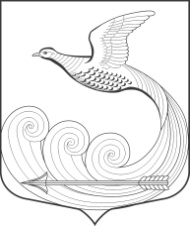 РАСПОРЯЖЕНИЕ № 2д. Кипень                                                                            «16» января 2014 г.
«О назначении очередного заседания Совета депутатов МО Кипенское сельское поселение» Назначить  очередное заседание Совета депутатов МО Кипенское сельское поселение  на 23.01.2014 г. в 18 00. Место проведения – зал заседаний расположенный на втором этаже административного здания (дер. Кипень, Ропшинское шоссе д. 5). Время начала заседания – 18 - 00Утвердить проект основных вопросов повестки дня и список приглашенных на очередное  заседание, согласно приложению;Персонально уведомить каждого депутата Совета депутатов о дате, времени, месте предстоящего заседания и проекте повестки дня по средствам телефонной связи, либо письменно под роспись.  Копию настоящего распоряжения направить в местную Администрацию МО Кипенское СП.Разместить настоящее распоряжение на сайте МО Кипенское сельское поселение. кипенское.рф Контроль за исполнением настоящего решения оставляю за собой.Глава МО Кипенское сельское поселениеМ. КюнепроектПриложение к Распоряжению Главы МО Кипенское сельское поселениеот 16.01.2014 г. № 2ПОВЕСТКА ДНЯ очередного заседания Совета депутатов МО Кипенское СПдер. Кипень                                                                                          23.01.2014 г.1.	Об утверждении схемы многомандатных избирательных округов по выборам депутатов в совет депутатов МО Кипенское сельское поселение.докладчик: глава МО – Кюне М.В.;содокладчик: юрист МО Кипенское СП – Ломако Ю.С.;2.	О выплате материальной помощи.докладчик: глава МО – Кюне М.В.;	содокладчик: пред. соц. Комиссии – Попова Т.И.;3.	РазноеСписок приглашенных: -и.о. главы администрации МО Кипенское СП – Абакумов Е.Н.- юрист – Ломако Ю.С.- представитель прокуратуры – Исханов Р.В.Глава МО Кипенское сельское поселение,председатель Совета депутатов                                                            М. Кюне.